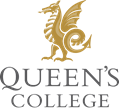 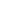 Responsible to:                 	Head of Prep PE & Games, Director of SportFunctional links with:  		Head of Prep School, all members of the Physical Education, Sport and Games faculty, other academic staff, pastoral team, administrative functions across the College	Job Purpose:An exceptional opportunity awaits a dynamic, driven and innovative individual to join our college.Queen's College places great importance on Physical Education, Sport and Games and is looking for an enthusiastic and dynamic individual to provide excellent teaching and coaching, working predominantly within the Prep School. The successful candidate will be responsible for fostering a passion for Physical Education, adopting a Sport for All model for participation and development with clear pathways for excellence. The role requires an individual who can motivate and promote high standards in teaching and learning within their own practice.Main Duties:Support the vision and strategy for Prep Physical Education and Games ensuring its effective delivery and outcomes.Take an active lead in sharing departmental best practice, modelling of outstanding behaviours and provide innovation and imagination.Lead the development and organisation of the boys games provision in the Prep school, ensuring a model of Sport for All and opportunities for every student to succeed.Support the design and implementation of a Physical Education curriculum that actively inspires all students, ensures lifelong learning and provides a range of opportunity and enriching experiences irrespective of gender and perceived ability.Provide a strong and supportive leadership for all staff involved in the Prep programme that includes; support staff, Sport Graduate Assistants and non-specialist teachers. Work alongside the Director of Sport and Head of Prep PE & Games to ensure a shared understanding of the ambition and continued thirst for development of Queen’s College. Raise the profile of Queen’s College and ambassador the school to ensure the active promotion and celebration of our students at both local, regional and national level.  To teach academic subjects within the Prep School as requiredTo contribute to the raising of standards of pupil achievement in and out of the classroom and to establish high standards of planning and classroom practiceTo maintain a high standard of subject knowledge and understanding, promoting the values, principles, policies and priorities of Queen’s CollegeTo help the College achieve the aims and objectives set out in the College PlanProvide additional coaching to pupils as appropriate to ensure that they reach their maximum potentialTo develop innovative teaching using a range of methods (including relevant IT packages)Have an understanding of baseline assessments to monitor progress of studentsMaintain accurate and detailed student records, including target setting, monitoring and reviewing progress and contributing to report writingLiaise/collaborate with teaching staff regarding pupil progress and behaviour as and when necessary, suggesting appropriate courses of action/teaching methods to promote the achievement of academic progress and self-esteemAttend departmental meetings and contribute to the strategic focus of the department and encourage collaborative workingDevelop resources and teaching methods that reflect best practice, contributing to the quality of provision within the departmentTo be responsible for communicating/liaising with parents or guardians either by email or phoneAttend CPD courses to ensure you are up to date with current practice and to contribute to the development of the subject areaContribute fully to the co-curricular sports programme, both within and beyond the normal school day, offering meaningful opportunities to as many children as possible, whilst creating competitive and successful representative teamsWhole School Responsibilities:Be an effective Form Leader and therefore be involved in the pastoral care of those pupilsCommunicate with subject staff, other Form Leads and the School’s safeguarding group with regards to the safeguarding of studentsAttend full staff meetings, parents’ evenings and any assembly or school meetings as required Contribute to the weekday and weekend co-curricular activities programme within the SchoolChild Protection and SafeguardingSafeguarding and promoting the welfare of children is everyone’s responsibility.  Everyone who comes into contact with children and their families has a role to play. In order to fulfil this responsibility effectively, all practitioners should make sure their approach is child-centred.  This means that they should consider, at all times, what is in the best interests of the child (KCSiE 2023).You must comply with the Queen's College Child Protection and Safeguarding Policy and Procedures and the requirement to report any concerns relating to the safety or welfare of children.Additional Duties: To undertake such additional duties as may be reasonably required commensurate with the level of responsibility within the School.The post-holder will undertake assigned duties and responsibilities, ensuring that all actions are discharged within the regulatory and legislative requirements to which the School is subject.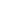 Qualifications/experienceWillingness to teach across the Prep School curriculum Educated to degree levelPGCE/QTS or equivalentKnowledgeExcellent subject knowledge and an impressive track record of pupil progressDemonstrate outstanding classroom practice, capable of inspiring pupils with an imaginative approach to teaching and learningKnowledge of effective pastoral care and safeguarding and child protection issuesKnowledge of current curriculum developmentsExperience of using ICT in teaching and learning including an understanding of Google WorkspaceSkills and AbilitiesStrong communication and interpersonal skillsAbility to use assessment data to inform planning and set student performance targetsStrong IT skillsStrong organisational and administrative skillsAbility to create and maintain strong, supportive relationships with staff, parents/carers and pupilsHigh standards of classroom managementEvidence of high student achievement (success rates, value added achievement, progression)Ability to lead, motivate and inspire students driven by love of teaching and learningExperience of coaching in one or more of the College’s major sports (Rugby, Hockey, Netball, Cricket, Athletics, Swimming, Tennis).Personal/professional qualities Ability to work in a way that promotes the safety and wellbeing of children and young peopleWillingness to be fully involved in School lifeAspirational and empathetic; has a genuine belief in the potential of every pupilResilient, tenacious, determined, pragmaticWork in collaboration with the departmentFlexible and resourcefulDemonstrate Innovation and creative thinking Commitment to continuing professional developmentHigh expectations of studentsJob Title:Teacher of Physical Education and Prep School Boys GamesHours:Full time Status: Permanent